Publicado en Madrid el 12/03/2018 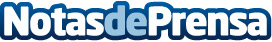 Francisco Escartí publica la biografía ‘Ramón Franco, el aviador’El escritor e ingeniero aeronáutico Francisco Escartí publica su quinto libro: ‘Ramón Franco, el aviador’, biografía sobre uno de los aviadores más importantes de España que ofrece una mirada poliédrica del mismo a través de una profunda labor de documentaciónDatos de contacto:Editorial FalsariaNota de prensa publicada en: https://www.notasdeprensa.es/francisco-escarti-publica-la-biografia-ramon Categorias: Nacional Historia Literatura Sociedad http://www.notasdeprensa.es